Meeting minutesMay 14th, 2020Product Compliance Virtual chapter Organization committee 
Product Compliance virtual chapter; PSES Secretary's Personal Roomhttps://ieeemeetings.webex.com/meet/danieceieee.org591 176 079Join by phone+1-415-655-0002 US Tol1-855-282-6330 US Toll FreeAccess code: 591 176 079For global call-in numbers go to the following link:https://ieeemeetings.webex.com/cmp3300/webcomponents/widget/globalcallin/globalcallin.do?siteurl=ieeemeetings&serviceType=MC&eventID=672496067&tollFree=1.************************.Committee Members: Win, succeed, strive, master, achieveKati Wenzel, Lei Wang, Lauren Foster, Tom Brenner, Nate Osborn, Sherry Tischler/David Kramlich/David, Yike Hu, Silvia Diaz Monnier, Don Gies, Mariel Acosta, Ken Kapur, Shaima Adin, Bansi Patel, Peter PerkinsAttendees: Mariel, Don Gies, Tom Brenner, Kati- chaired the meeting, Sherri, Bansi, Pete, Mike Nichols, Samir, Ron Borowski, Heribert, Mike Anderson, Dr Jayaprakasan. Yike- excused.Call to order   12:00  pm NYUSA time (5 min)	Welcome: Yike HuGeneral (5 min)	Housekeeping and Secretary's Report: GeneralApproval of previous Meeting Report -  min)	Working item Topics: Yike HuReminder – Core Team meets on 2nd Thursday of the month. A few points I would like to add to today’s core meeting.Bansi has expressed his interest to serve another term as VP of membership. I think Bansi is doing a fantastic job this year and it will be great to have him serve continually. With this being said, we do have a open position of VP of technical activities next year. Maybe we can ask the current elect VP of member ship (Jaya) if he is interested in that role?Samir (elected VP of communication) and Jaya (elected VP of membership) both agreed to attend today’s core meeting.Nate replied to my inquiry. He is in the process of adjusting to new life under covid. I recommend him to attend today’s core meeting and have a discussion with the teamShaima didn’t reply to my inquiry.2020 Officers Chair: Yike Hu Vice Chair: Kati Wenzel Secretary: Mariel Acosta-Geraldino VP of member Services: Bansi Patel VP of Communications: Shaima Adin VP of technical activities: Nate Osborne, WebMaster- Jim Douglas  2021 Elected boarda.     Chair – Tom Brennerb.     Vice chair – Sherri Tishchlerc.     Secretary -Lauren Fosterd.     VP Communications - Samir Sharma.e.     VP Technical Activities - OPENf.      VP Member Services - V.Jayaprakasan g.     Webmaster -   Jim DouglasApril seminar recap (Lauren)- Lauren- absentPSES Website – Jim absentWebsite updates: (mins, presentation, etc updated)Jim has a learning session with Julia (JD)PSES VC distribution list (Bansi)- 3 new members. Added to the distribution list, total of members 78Mike Nichols suggests we should send out invitation to our presentation through linked in. Mariel mentions that last year she used to post on linkedin, facebook, and sent email to PSES/EMC distribution list, that responsibility felt on the 2019 VP of communications. We have not received a lot of feedback from the 2020 VP of  communications.Samir said that he could start his term earlier if needed.Mike Anderson posted the May presentation info on facebook and linkedin.Both Pete and Bansi have been forwarding the presentation info to their local chapter.Bansi gave status about the distribution list.May Seminar update (Tom)Richard Nute: Tom: Trial went smooth.  He mentioned we need more hosts for future meetings.Board Member Role Description:Chair: Oversee functions of other officers, run core team meetings, coordinate regular meeting schedules with Vice Chair, sponsors/presenters and act as liaison to society.  Prepare agenda for core team meetings. Responsible to see that online presentation tools are adequate and functioning. Responsible for conducting presentation meetings, along with assigned sponsor.  Address financial issues, as needed.Vice Chair: Oversee scheduling of regular presentations (with others).  Nominating Committee lead.  Coordinate selection and scheduling of speakers with sponsors and other board members as necessary.  Hosts or delegates role of host to sponsor of speakers for meetings.Secretary: Send meeting announcements (internal communications), take meeting notes, provide Newsletter (quarterly article) summarizing PSES Virtual Chapter activities to PSES Chapter Coordinator.  Sends Certificate of Professional Development hours.   With VP of Communications, coordinate external communications.VP of Communications: Handle external communications to the Society, annual International and regional Symposia; outreach to industry groups and other entities in coordination with VP of Member Services. Creates announcements for presentations and coordinates distribution to the PSES, posts information on social media (Linked-in, Facebook, etc.)VP of Technical Activities: Responsible for identifying potential speakers and maintaining pipeline for speakers and presenters; monitor technical developments in compliance for presentation topics. Sends Certificates of appreciation to speakers.VP of Member Services:  Communicate benefits of IEEE and PSES membership to new and existing members.  Responds in timely manner to inquiries about PSES chapter membership.  Maintains list of Chapter membersWebmaster: Coordinate content and updates for Virtual Chapter with IEEE PSES webmaster.Presentations:Help, support, cooperate, be fair, shareFeel free to add topics/speakers that you would like to hear about. We need to draft a schedule for Jan-April 2021 so the new chair does not get overwhelmed.Sponsor/moderator: The job of the sponsor is to identify the speaker, get the slides, get the bio, do the introduction, get pre-arranged questions, prepare/distribute announcement or contact vp of communication to do that.Mariel will add Sherri’s guide when RE-sending the meeting minutes.Sponsor: please send the announcement to secretary before the first week of your presentation month.(5min)	Concluding Remarks (1min)	Adjourn _12:30_pm EST USA time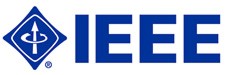 IEEE Product Safety Engineering Society 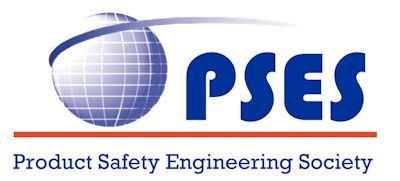 Mike Madsenmmadsen@millerwelds.com David WerbaDavid.werba@millerwelds.comJoel SumaragoJoel.sumarago@lexmark.com2019Jan 17, 19 CompletedLaurenPeter DiesingLeakage for medical devicesA; Blast email to PSES did NOT go out.Feb 21, 19 Completed NatePeter perkinsOuch-hot laptopTrial 1 done.Mar 21, 19CompletedTom BrennerDoug NixFunctional safety session 1A+; blast email went out. 6 new chapter membersApr 18th, 19CompletedTom BrennerDoug NixFunctional safetySession 2A; beep- joining. Annoying +ran over and could not provide interactive discussionMay, 19SkipsymposiumSkip Symposium – no meetingJune 20th, 19CompletedMarielBob GriffinProduct safety and the IoTA, 67 attendeesJuly 18th, 19CompletedTom BrennerDoug NixFunctional safetySession 3A, =~50, Aug 15th, 19CompletedKatiPaul schilke +Curtis Bender Harmonization of iec and north American  North America standardA, 43Two presenters.  Sept 19th, 19completedJim DGary TornquistPOWER SUPPLY SAFETYB+, 41  enter/exit beep kept going off, though attendance remained at 41. Mistake on announcement.Oct 17th, 19CompletedYikeTed EckertAlternate Low Power Modes in power suppliesA+, About 37 participantsNov, 19skipLocal symposiumskipDec, 19skipAsia symposiumskip2020Jan 16th, 20Penciled-inTom brennerKen RossTopic: Component part and raw material suppliers vs. OEMDonefeb 20th, 20Penciled-inSherri Tischler- Paul T KellyNeed to close on topix, he suggested North American Division 2 Certification… In 5 Easy Steps An Introduction to Hazardous Locations - Basics and Protection ConceptsDoneMar 19th, 20Penciled-inYikeAshish AroraManufacturing Li-ion Cells & BatteriesDoneApr 16th, 20Penciled-inLauren FosterMike Shermanorigins and basics of fire and shock protectionsThere was a ton of positive feedback in the chat, that echo my sentiments. The attendance was 79 at the highest.May, 20Tom Brenner Richard NuteHazardous Live and Limited Current SourceTrial completed, announcement sent out via IEEE noticeJune 18, 20MarielMichael AndersonROHSAcceptedJuly 16, 20KatiScott SwaaleyNRTL certification processAcceptedAug 20, 20Markus FiebigCircuit Interrupters with Fire Extinguishing AgentAcceptedSep 17, 20BansiHeribert+KenBREXIT-Heribert is OK to do this presentation by SeptemberOct 15, 20Curtis BenderKevin RobinsonOSHAAccepted for June. Now moved to Oct due to Covid-19 impactNov, 20SkipDec, 20Skip2021Jan , 21Feb , 21Mar, 21Apr, 21May, 21SkipsymposiumSkip symposiumJune, 21July , 21Aug , 21Sep , 21Oct , 21Nov, 20Dec, 20Skip